УТВЕРЖДЁН приказом Министерства образования и науки Челябинской областио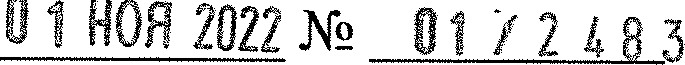 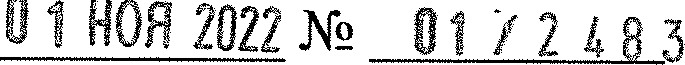 Порядок регистрации на участие в итоговом собеседовании по русскому языку в Челябинской области в 2023 году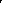 Общие положения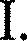 Настоящий порядок регистрации на участие в итоговом собеседовании по русскому языку в Челябинской области в 2023 году (далее — Порядок) разработан в соответствии с: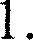 Федеральным законом от 29 декабря 2012 года № 273-ФЗ   образовании в Российской Федерации»; 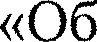 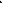 Постановлением Правительства Российской Федерации от 29 ноября 2021 г. №2085  «О федеральной информационной системе обеспечения проведения государственной итоговой аттестации обучающихся, освоивших основные образовательные программы основного общего и среднего общего образования, и приема граждан в образовательные организации для получения среднего профессионального и высшего образования и региональных информационных системах обеспечения проведения государственной итоговой аттестации обучающихся, освоивших основные образовательные программы основного общего и среднего общего образования»; 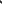 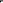 приказом Министерства просвещения Российской Федерации и Федеральной службы по надзору в сфере образования и науки от 07 ноября 2018 года №189/1513 «Об утверждении Порядка проведения государственной итоговой аттестации по образовательным программам основного общего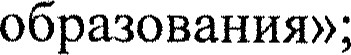 приказом Федеральной службы по надзору в сфере образования и науки от 11 июня 2021 г. № 805 «Об установлении требований к составу и формату сведений, вносимых и передаваемых в процессе репликации в федеральную информационную систему обеспечения проведения государственной итоговой аттестации обучающихся, освоивших основные образовательные программы основного общего и среднего общего образования, и приема граждан в образовательные организации для получения среднего профессионального и высшего образования и региональные информационные системы обеспечения проведения государственной итоговой аттестации обучающихся, освоивших основные образовательные программы основного общего и среднего общего образования, а также к срокам внесения и передачи в процессе репликации сведений в указанные информационные системы»;        Законом Челябинской области от 29 августа 2013 года № 515-30 образовании в Челябинской области».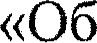 Действие настоящего Порядка распространяется на:- обучающихся, завершающих освоение образовательной программы основного общего образования, в организациях, осуществляющих образовательную деятельность по имеющим государственную аккредитацию образовательным программам основного общего образования; - обучающихся, завершающих освоение образовательных программ основного общего образования в форме семейного образования, либо в организациях,	осуществляющих	образовательную 	деятельность по не имеющим государственной аккредитации образовательным программам основного общего образования.II. Организация регистрации на участие в итоговом собеседовании по русскому языкуДля участия в итоговом собеседовании по русскому языку обучающиеся подают заявление и согласие на обработку персональных данных не позднее чем за две недели до начала проведения итогового собеседования.Для участия в итоговом собеседовании по русскому языку обучающиеся, отказавшиеся от обработки персональных данных, или их родители (законные представители) подают заявление установленной формы (приложение 1) в бумажном виде не позднее чем за две недели до начала проведения итогового собеседования по русскому языку.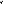 Заявление подается в электронном виде в местах регистрации на участие в итоговом собеседовании по русскому языку, утвержденных приказом Министерства образования и науки Челябинской области (далее — места регистрации).Заявление подается лицами, указанными в п. 2 настоящего Порядка, лично на основании документа, удостоверяющего личность, или их родителями (законными представителями) на основании документа, удостоверяющего их личность, или уполномоченными лицами на основании документа, удостоверяющего их личность, и оформленной в установленном порядке доверенности.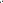 Лица с ограниченными возможностями здоровья при подаче заявления на участие в итоговом собеседовании по русскому языку предъявляют копию рекомендаций психолого-медико-педагогической комиссии, а дети-инвалиды и инвалиды оригинал или заверенную в установленном порядке копию справки, подтверждающей факт установления инвалидности, выданной федеральным государственным учреждением медико-социальной экспертизы,В целях организации приема и регистрации заявлений на участие в итоговом собеседовании по русскому языку в местах регистрации назначаются лица, ответственные за прием и регистрацию заявлений на участие в итоговом собеседовании по русскому языку.Места регистрации оборудуются необходимыми техническими средствами для обеспечения заполнения формы заявления в электронном виде и последующей печати заполненных документов.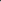 Прием и регистрация заявлений на участие в итоговом собеседовании по русскому языку осуществляется с соблюдением требований информационной безопасности, установленных нормативными правовыми документами Российской Федерации.Информация о времени, месте приема и регистрации, лице, ответственном за прием и регистрацию заявлений на участие в итоговом собеседовании по русскому языку размещается на официальном сайте образовательной организации, утвержденной в качестве места регистрации. 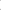 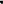 Лица, ответственные за прием и регистрацию заявлений на участие в итоговом собеседовании по русскому языку, информируют заявителя о сроках и порядке проведения итогового собеседования по русскому языку, сроках, местах и порядке информирования о результатах итогового собеседования по русскому языку, о порядке регистрации на участие в итоговом собеседовании по русскому языку, в том числе порядке заполнения заявления на участие в итоговом собеседовании по русскому языку.Заявление на участие в итоговом собеседовании по русскому языку заполняется в электронном виде в одном экземпляре.Заявителю выдается уведомление о подаче заявления на участие в итоговом собеседовании по русскому языку, включающее в себя: сведения о заявителе; дату участия в итоговом собеседовании по русскому языку; дополнительные условия, учитывающие состояние здоровья, особенности психофизического развития;  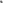 дату и время формирования заявления; код регистрирующей организации;           регистрационный номер;          фамилию, имя, отчество, должность и подпись лица, ответственного за прием и регистрацию заявлений.Заявления хранятся в местах регистрации до 31 декабря 2023 года.Информация о каждом принятом и зарегистрированном заявлении на участие в итоговом собеседовании по русскому языку вносится в реестр, установленной формы (приложение 2), который формируется в электронном виде, распечатывается не позднее чем за две недели до проведения итогового собеседования по русскому языку и заверяется подписью лица, ответственного за прием и регистрацию заявлений.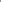 Реестр заявлений на участие в итоговом собеседовании по русскому языку подлежит хранению до 31 декабря 2023 года.В целях обеспечения внесения сведений о заявителе в региональную информационную систему обеспечения проведения ГИА-9, вместе с заявлением на участие в итоговом собеседовании по русскому языку подается согласие на обработку персональных данных, которое заполняется в электронном виде в одном экземпляре.Согласие на обработку персональных данных хранится в местах регистрации и действует до достижения целей обработки персональных данных или в течение срока хранения информации, установленного Правилами формирования федеральной информационной системы проведения государственной итоговой аттестации обучающихся, освоивших основные образовательные программы основного общего и среднего общего образования, и приёма граждан в образовательные организации для получения среднего профессионального и высшего образования и региональных информационных систем обеспечения проведения государственной итоговой аттестации обучающихся, освоивших основные образовательные программы основного общего и среднего общего образования, утвержденными Постановлением Правительства Российской Федерации от 29 ноября 2021 г. № 2085.Организационное и технологическое обеспечение приема и регистрации заявлений на участие в итоговом собеседовании по русскому языку на территории Челябинской области осуществляет государственное бюджетное учреждение дополнительного профессионального образования «Региональный центр оценки качества и информатизации образования», осуществляющее функции регионального центра обработки информации Челябинской области (далее — РЦОИ).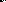 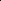 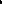 РЦОИ направляет в места регистрации необходимые программные средства для осуществления приема и регистрации заявлений на участие в итоговом собеседовании по русскому языку, инструктивные документы и материалы по осуществлению заполнения, приема и регистрации заявлений на участие в итоговом собеседовании по русскому языку.